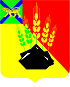 АДМИНИСТРАЦИЯ МИХАЙЛОВСКОГО МУНИЦИПАЛЬНОГО РАЙОНА ПОСТАНОВЛЕНИЕ 
11.12.2020                                               с. Михайловка                                               № 1103-паОб отмене на территории Михайловского муниципального района режима чрезвычайной ситуации природного характера В соответствии с законом Российской Федерации от 21.12.1994 № 68-ФЗ «О защите населения и территорий от чрезвычайных ситуаций природного и техногенного характера», в связи с решением комиссии по предупреждению и ликвидации чрезвычайных ситуаций и обеспечению пожарной безопасности администрации Михайловского муниципального района от 11.12.2020 № 39 «Об отмене на территории Михайловского муниципального района режима чрезвычайной ситуации муниципального характера», в связи с улучшением обстановки и обеспечением бесперебойного снабжения электроэнергией жителей Михайловского муниципального района после воздействия активного южного циклона в период 19-20 ноября 2020 года и исходя анализа обстановки на территории района, администрация Михайловского муниципального районаПОСТАНОВЛЯЕТ:1. Отменить на территории Михайловского муниципального района режим чрезвычайной ситуации муниципального характера местного уровня реагирования.2. Признать утратившим силу постановление администрации Михайловского муниципального района от 20.11.2020 № 1015-па «О введении на территории Михайловского муниципального района режима чрезвычайной ситуации природного характера».3. Муниципальному казенному учреждению «Управление по организационно-техническому обеспечению деятельности администрации Михайловского муниципального района» (Горшков А.П.) разместить настоящее постановление на официальном сайте администрации Михайловского муниципального района.4. Контроль за исполнением данного постановления оставляю за собой.Глава Михайловского муниципального района – Глава администрации района                                                       В.В. Архипов